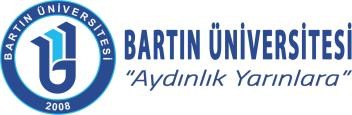 Uyarı!Uyarı!REVİZYON BİLGİLERİPUKÖ TEMELLİ EYLEM PLANI KONTROL FORMUPUKÖ TEMELLİ EYLEM PLANI KONTROL FORMUPUKÖ TEMELLİ EYLEM PLANI KONTROL FORMUPUKÖ TEMELLİ EYLEM PLANI KONTROL FORMUPUKÖ TEMELLİ EYLEM PLANI KONTROL FORMUPUKÖ TEMELLİ EYLEM PLANI KONTROL FORMUPUKÖ TEMELLİ EYLEM PLANI KONTROL FORMUPUKÖ TEMELLİ EYLEM PLANI KONTROL FORMUPUKÖ TEMELLİ EYLEM PLANI KONTROL FORMUPUKÖ TEMELLİ EYLEM PLANI KONTROL FORMUPUKÖ TEMELLİ EYLEM PLANI KONTROL FORMUPUKÖ TEMELLİ EYLEM PLANI KONTROL FORMUPUKÖ TEMELLİ EYLEM PLANI KONTROL FORMUKontrol Edilen BirimKontrol Edilen BirimUygulama DurumuUygulama DurumuUygulama DurumuUygulandıGeç Uygulandı1Uygulanmadı2Uygulanması Planlanan Eylemler3Uygulanması Planlanan Eylemler3Uygulanması Planlanan Eylemler3Uygulama TarihiAçıklama(1,2)Açıklama(1,2)Açıklama(1,2)Açıklama(1,2)Açıklama(1,2)Açıklama(1,2)1.Birim Kalite Komisyonları altı aylık stratejik plan izleme raporlarını ve yılsonu BİDR raporlarını hazırlayarak belirlenen gelişmeye açık yönler için eylem planları hazırlayacaklardır.Birim Kalite Komisyonları altı aylık stratejik plan izleme raporlarını ve yılsonu BİDR raporlarını hazırlayarak belirlenen gelişmeye açık yönler için eylem planları hazırlayacaklardır.Haziran ve Aralık 2023☐☐Bidr Raporu için süreç devam etmektedir.Bidr Raporu için süreç devam etmektedir.Bidr Raporu için süreç devam etmektedir.Bidr Raporu için süreç devam etmektedir.Bidr Raporu için süreç devam etmektedir.Bidr Raporu için süreç devam etmektedir.2.Birim amirleri başkanlığında danışma kurulları ile toplantılar Gerçekleştirilecektir. Birim amirleri başkanlığında danışma kurulları ile toplantılar Gerçekleştirilecektir. Yıl Boyunca☐ ☐Birim Danışma Kurulu üye isteği ile ilgili kurum ve kuruluşlara yazılmış olup Danışma kurulumuzun kurulması ve onay süreci Ağustos 2023 tarihinde tamamlanacaktır.Birim Danışma Kurulu üye isteği ile ilgili kurum ve kuruluşlara yazılmış olup Danışma kurulumuzun kurulması ve onay süreci Ağustos 2023 tarihinde tamamlanacaktır.Birim Danışma Kurulu üye isteği ile ilgili kurum ve kuruluşlara yazılmış olup Danışma kurulumuzun kurulması ve onay süreci Ağustos 2023 tarihinde tamamlanacaktır.Birim Danışma Kurulu üye isteği ile ilgili kurum ve kuruluşlara yazılmış olup Danışma kurulumuzun kurulması ve onay süreci Ağustos 2023 tarihinde tamamlanacaktır.Birim Danışma Kurulu üye isteği ile ilgili kurum ve kuruluşlara yazılmış olup Danışma kurulumuzun kurulması ve onay süreci Ağustos 2023 tarihinde tamamlanacaktır.Birim Danışma Kurulu üye isteği ile ilgili kurum ve kuruluşlara yazılmış olup Danışma kurulumuzun kurulması ve onay süreci Ağustos 2023 tarihinde tamamlanacaktır.3.Yılda en az bir kere Üniversitenin misyon, vizyon ve temel değerleri personele mail ile gönderilecektir. Yılda en az bir kere Üniversitenin misyon, vizyon ve temel değerleri personele mail ile gönderilecektir. Yıl Boyunca☐☐4.Kuruma yeni başlayan personele işe başladığı birim tarafından en geç bir ay içinde uyum eğitimi verilerekÜniversitenin ve birimin misyon, vizyon ve temel değerleri hakkında bilgilendirme yapılacaktır. Kuruma yeni başlayan personele işe başladığı birim tarafından en geç bir ay içinde uyum eğitimi verilerekÜniversitenin ve birimin misyon, vizyon ve temel değerleri hakkında bilgilendirme yapılacaktır. Yıl boyunca☐☐5.Stratejik planın izlenmesi vedeğerlendirilmesi yoluyla politikalar izlenmeye, politika belgelerindebelirtilen hususlara ulaşılıp ulaşılmadığı rapor edilmeye ve gerekli önlemler alınmaya devam edilecektir.Stratejik planın izlenmesi vedeğerlendirilmesi yoluyla politikalar izlenmeye, politika belgelerindebelirtilen hususlara ulaşılıp ulaşılmadığı rapor edilmeye ve gerekli önlemler alınmaya devam edilecektir.Aralık 2023 ☐☐......6.Tüm birimlerce izleme vedeğerlendirme sonrası hazırlanan raporlar Temmuz ve Ocak aylarında birim web sayfalarında yayınlanacaktırTüm birimlerce izleme vedeğerlendirme sonrası hazırlanan raporlar Temmuz ve Ocak aylarında birim web sayfalarında yayınlanacaktırOcak ve Temmuz ☐☐7.Tüm birimlerce hazırlanan PUKÖ Döngüsü Temelli Eylem Planları birimweb sayfalarında yayınlanacaktır.Tüm birimlerce hazırlanan PUKÖ Döngüsü Temelli Eylem Planları birimweb sayfalarında yayınlanacaktır.Mart 2023☐☐8.Faaliyet raporları yıl sonu hazırlanarak birimlerce web sayfasında yayınlanacaktır. Faaliyet raporları yıl sonu hazırlanarak birimlerce web sayfasında yayınlanacaktır. Ocak 2024☐☐Yıl sonu yayınlanacaktırYıl sonu yayınlanacaktırYıl sonu yayınlanacaktırYıl sonu yayınlanacaktırYıl sonu yayınlanacaktırYıl sonu yayınlanacaktır9.Görev tanımları ve süreç kartları doğrultusunda yıl boyunca iş ve işlemler yürütülecektir.Görev tanımları ve süreç kartları doğrultusunda yıl boyunca iş ve işlemler yürütülecektir.Yıl boyunca☐☐10.Güncellenmesine karar verilen iş akış şeması Kalite Koordinatörlüğünebildirilerek dokümantasyon sistemine işlenecektir.Güncellenmesine karar verilen iş akış şeması Kalite Koordinatörlüğünebildirilerek dokümantasyon sistemine işlenecektir.Yıl boyunca☐☐11.Anketler uygulanacaktır Anketler uygulanacaktır Aralık 2023 - Ocak 2024☐ ☐Yıl sonu yayınlanacaktır.Yıl sonu yayınlanacaktır.Yıl sonu yayınlanacaktır.Yıl sonu yayınlanacaktır.Yıl sonu yayınlanacaktır.Yıl sonu yayınlanacaktır.12.İdari personelin toplantılara katılımı sağlanacaktır İdari personelin toplantılara katılımı sağlanacaktır Yıl boyunca☐☐13.Akademik birimlerin Danışma Kurulları güncel tutulacak, İdari birimlerin de Danışma kurulları oluşturulacak ve birimlerin web sayfalarında yayınlanacaktır.Akademik birimlerin Danışma Kurulları güncel tutulacak, İdari birimlerin de Danışma kurulları oluşturulacak ve birimlerin web sayfalarında yayınlanacaktır.Ocak - Mayıs 2023☐☐Süreç Devam etmektedir.Süreç Devam etmektedir.Süreç Devam etmektedir.Süreç Devam etmektedir.Süreç Devam etmektedir.Süreç Devam etmektedir.14.Danışma kurulları ile yılda en az 2 kez toplantı yapılacaktır. Danışma kurulları ile yılda en az 2 kez toplantı yapılacaktır. Yıl Boyunca☐☐Danışma Kurulu oluşturulmasına dair Süreç Devam etmektedir.Danışma Kurulu oluşturulmasına dair Süreç Devam etmektedir.Danışma Kurulu oluşturulmasına dair Süreç Devam etmektedir.Danışma Kurulu oluşturulmasına dair Süreç Devam etmektedir.Danışma Kurulu oluşturulmasına dair Süreç Devam etmektedir.Danışma Kurulu oluşturulmasına dair Süreç Devam etmektedir.15.Öğrenci kulüplerinin 2023 yılı için etkinlik takvimi oluşturarak bu etkinlikleri gerçekleştirmeleri sağlanacaktır. Öğrenci kulüplerinin 2023 yılı için etkinlik takvimi oluşturarak bu etkinlikleri gerçekleştirmeleri sağlanacaktır.  Yıl Boyunca☐ ☐Süreç Devam etmektedir.Süreç Devam etmektedir.Süreç Devam etmektedir.Süreç Devam etmektedir.Süreç Devam etmektedir.Süreç Devam etmektedir.16.Kurumdaki sosyal olanaklardan daha fazla yarlanılabilmesi amacıyla spor tesislerinin öğrencilere etkinlikler kapsamında ücretsiz kullanım saatlerini artırması sağlanacak ve bu kullanım saatleri ilgili kanallarca duyurulacaktır Kurumdaki sosyal olanaklardan daha fazla yarlanılabilmesi amacıyla spor tesislerinin öğrencilere etkinlikler kapsamında ücretsiz kullanım saatlerini artırması sağlanacak ve bu kullanım saatleri ilgili kanallarca duyurulacaktır Yıl Boyunca ☐☐Süreç Devam etmektedir.Süreç Devam etmektedir.Süreç Devam etmektedir.Süreç Devam etmektedir.Süreç Devam etmektedir.Süreç Devam etmektedir.17.Akademik Birimler ile SKS Daire Başkanlığı yıl boyunca yapacağı etkinliklere ilişkin takvimi belirleyerek etkinlikleri gerçekleştireceklerdir Akademik Birimler ile SKS Daire Başkanlığı yıl boyunca yapacağı etkinliklere ilişkin takvimi belirleyerek etkinlikleri gerçekleştireceklerdir Takvim oluşturma Mayıs 2023, uygulama Yıl Boyunca  ☐☐HazırlayanKontrol EdenAdı Soyadı:Unvanı:Birimi:Adı Soyadı:Unvanı:Birimi:(1,2)Kontrol Edilen Birime ilişkin Uygulama Durumunun “Geç Uygulandı ve/veya Uygulanmadı” olarak işaretlemesi durumunda “Açıklama” bölümü zorunlu olarak doldurulacaktır.(3)“Uygulanması Planlanan Eylemler” sayısı satırı ihtiyaca binaen çoğaltılabilir.(4)“Uygulamalara ve kontrol sonuçlarına ilişkin kanıtlar” ayrı bir dosyada yedeklenmelidir.Doküman NoFRM-0954Yayın Tarihi07.07.2023Revizyon Tarihi-Revizyon No0Kontrol Et Basamağı Eylemleri5Kontrol Et Basamağı Eylemleri5Kontrol TarihiKontrol SonuçlarıDeğerlendirme1.BİDR raporu, gösterge izleme raporu ve eylem planı raporları ile kontrol edilecektir.Haziran ve Aralık 2023 Gösterge izleme raporuve eylem planı raporları ile kontroledilmiştir.Bidr raporu için süreç devam etmektedir.2.Danışma kurulu toplantı tutanakları ile kontrol edilecektir.Yıl boyuncaBirim Danışma Kurulu üye isteği ile ilgili kurum ve kuruluşlara yazılmış olup Danışma kurulumuzun kurulması ve onay süreci Ağustos 2023 tarihinde tamamlanacaktır.3.Uyum eğitim tutanakları Yıl boyuncaUyum eğitimi formları ile kontrolsağlanmış olupMisyon ve Vizyon e-posta ileduyurulmuştur.4.Hizmet içi eğitim tutanakları Yıl boyuncaBaşkanlığımızda ilk 6 ayda 2 personelgöreve başlamış olup uyum eğitimiverilmiştir5.İzleme ve değerlendirme raporları ile kontrol edilecektirYıl boyuncaİzleme değerlendirme raporu ile ilk 6aylık kontrol sağlanmıştır.6.Birim Kalite Komisyonları” tarafından Temmuz ve Ocak aylarında stratejik plan hedef ve göstergelerinin izleme ve değerlendirme raporları kontrol edilecektir.Ocak- TemmuzBirim Kalite Komisyonları” tarafındanTemmuz ve Ocak aylarında stratejikplan hedef ve göstergelerinin izleme vedeğerlendirme raporları kontroledilerek yayımlanmıştır.7.Birim Amirleri” tarafından tüm birimlerce hazırlanan eylem planları ve faaliyet raporlarının birim web sayfasında yayınlanıp yayınlamadığı kontrol edilecektir.Mart 2023Başkanlığımız hazırlanan eylemplanları ve faaliyet raporlarının birimweb sayfasında yayımlanmıştır.8.Süreçler, süreç kartlarında belirlenen yönteme göre izlenerek BİDR raporlarında ilgili başlık altına raporlaştırılacaktır.Yıl boyunca9. *Anket sonuçları ilgili birimlerle paylaşılacaktır. *Anketlerin öneminin hatırlattığı toplantı kayıtları kontrol edilecektir.*Aralık 2023-Ocak 2024*Yıl Boyunca*Ocak-Mayıs  2023Anket çalışmamız ilk 6 ayda yapılmamış olup eğitim öğretim döneminin başlamasıylaİkinci 6 aylık süreçlerde yapılacaktır.10.P.G.5.3.2. Birimlerde yapılan toplantılara katılan idari personelsayısı kontrol edilecektir.Yıl BoyuncaBirim toplantı tutanakları ile kontrol edilmiştir.11.Danışma kurullarınınoluşturulduğuna dair kontroller Birim Kalite Komisyonları tarafından yapılacaktır.Yıl BoyuncaDanışma kurulunun oluşturulmasına dair süreç devam etmektedir.12.Öğrenci kulüplerinin etkinlik sayısı, Stratejik Plan P.G.3.4.3 göstergesi ile kontrol edilecektir.Yıl BoyuncaÖğrenci kulüplerinin etkinlik sayısı  süreç performans izleme karnesi ile kontrol edilmiştir.13.*Spor tesislerini kullananların sayısı ve bu tesislerin kullanım planı kontrol edilecektir.*Sosyo kültürel etkinliklerin sayısı Stratejik Plan P.G.3.4.1 göstergesi ile kontrol edilecektir.Yıl Boyunca*Spor tesislerinin kullanım tablosu ile kontrol edilmiştir.*Performans göstergesi gerçekleştirme izleme formu ile kontrol edilmiştir.14.Belirtilen faaliyetlere ilişkin memnuniyet düzeyleri, yıl sonu yapılan memnuniyet anketleri ile ölçülecektirTakvim oluşturma Mayıs 2023, uygulama Yıl BoyuncaSüreç Devam etmektedir.(5)“Kontrol Et Basamağı Eylemleri” sayısı satırı ihtiyaca binaen çoğaltılabilir.Doküman NoFRM-0954Yayın Tarihi07.07.2023Revizyon Tarihi-Revizyon No0Revizyon NoRevizyon TarihiRevizyon Açıklaması0-İlk yayın.